                              马甲包制作接口说明只限IOS马夹包（提交苹果审核是提交你们的内容，过审核后api切换成我们的WAP页面）接入者ID（appid）：xxxxxxxxxx      （举例说明）接口名称：获取app的设置信息接口地址：http://appmgr.jwoquxoc.com/frontApi/getAboutUs http://appmgr.jwoquxoc.com/frontApi/getAboutUs?appid=（appid） (调用API时，可采取不在主函数中调用接口，在后台线程调用，以此来隐藏接口)参数类型：GET 或 POST参数说明：接入者ID (appid)  返回值参数说明：isshowwap 是否跳转到wap页面，1：是 加载wapurl 2： 否  不加载wapurl,  wapurl     wap页面URL，status 是否成功获取数据状态，1：成功，2：失败由于api针对美国的ip做了过滤，遇到接口不返回数据的情况(不返回数据就是接口返回的为空，连数据格式都没有)，则需要壳内做处理使其显示马甲壳子模版页面开发说明：在开发者启动自己的应用之前，应当调用我方接口，并且以GET或者POST方式传入我方给予开发者的接入者ID 参数。接下来会返回以下几个关键字段：因为提交苹果审核是提交你们的内容，不是我们的WAP页面，但过审后 需要显示我们的页面；wapurl    我方api控制当审核状态时，APP 应用应该显示的内容； 马甲包上架后需要有强更新功能 也就是说切换到wap页后可以点击弹窗链接打开苹果应用市场，所以需要马甲制作者壳内允许打开外部链接；备注：禁止直接拿我们的WAP 页直接去审核；api调用不成功,强更不成功；包未通过我方测试就上传；出现以上情况拒付极光KEY：xxxxxxxxxx  举例说明  推送相关：接入者需要接入极光推送SDK，方便我方进行数据统计和推送。极光推送KEY 由我方来提供。接入者在应用制作完成后，需提供上传到极光开发者后台的 生产环境 证书P12文件以及密码。上传篇我方提供：icon、名称、标题、描述、关键词、截图（截图模版结合应用截图）、开发者帐号、appid、激光key  上传前：激光生产证书和ipa包发来测试api调用和激光推送是否正常测试机UDID： d1f7d3f3f38bd55616fcc439956344e50004f4bb上传时：必须填写我方提供的名称、标题、描述、关键词、截图（截图模版结合应用截图）， iphone和ipad版都须上传；注意为了覆盖更多关键词，需要上传三个本地化语言版本 中 澳大利亚 英国	，  只是关键词不同 ，其他相同。快审方法：https://itunesconnect.apple.com/WebObjects/iTunesConnect.woa/da/LCProviderDispatcherPage/contactUs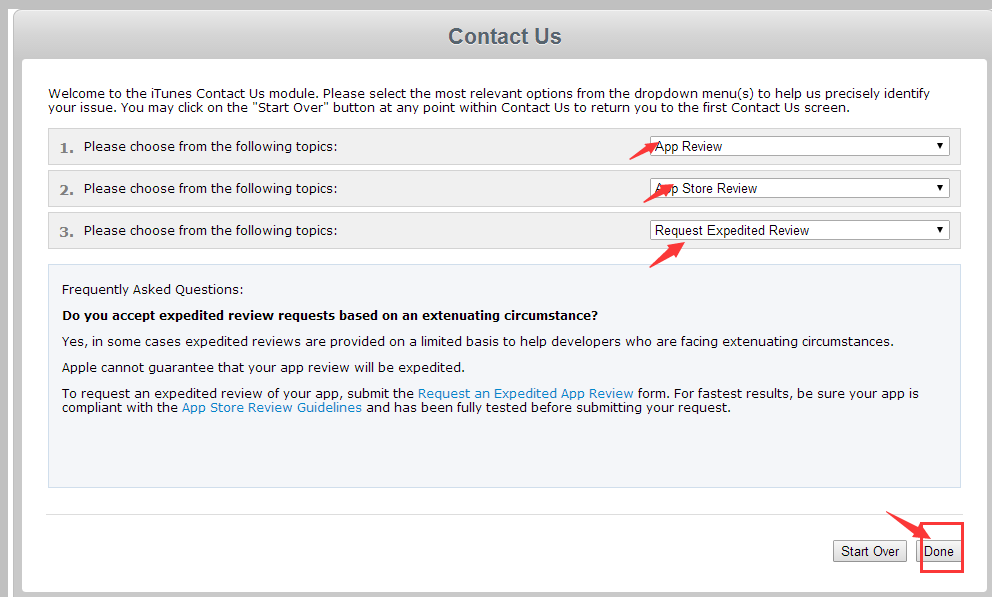 应用通过审核后应及时通知我方并办理付款！